Name: _______________  Date: _____________LO: I can label the parts of a tree and their purposeWell done for labelling the parts of the tree! Which part does which job? Write the sentences out on a piece of paper with a pencil, adding in the parts of the tree. REMEMBER – full stops, capital letter aaaaaaand finger spaces The _____ soak up the sun for food.The ______ soak up the water for food.The _______ let the food travel to the twigs and blossom to help it grow.The ______ is like a shell which protects the tree from animals and humans.The ______ is like the spine of the tree – connects it all together!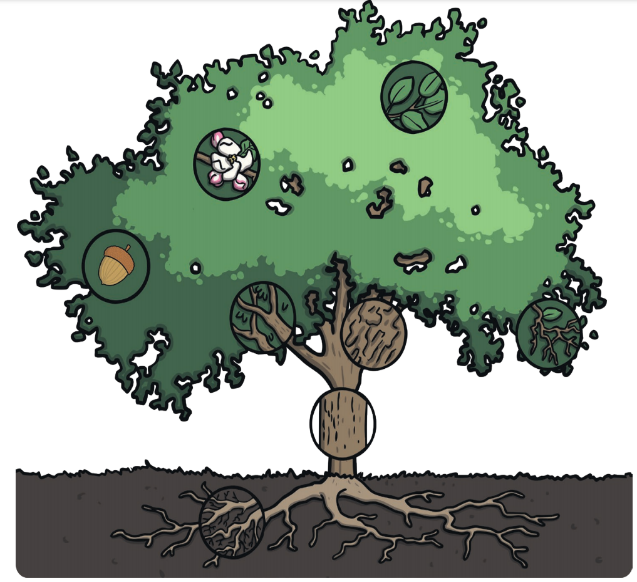 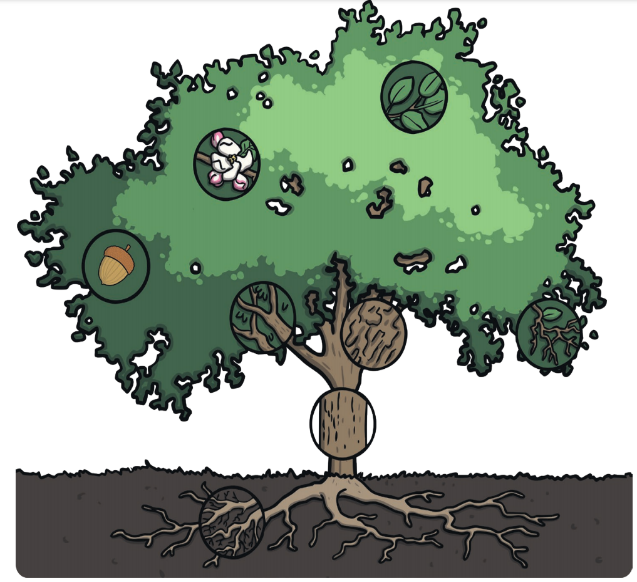 The ______ use the food to start growing bigger.The _______ is little flowers which feed the insects.